关于第一届全国学生（青年）运动会掀起体育锻炼热潮的通知各省、自治区、直辖市教育厅（教委），新疆生产建设兵团教育局：第一届全国学生（青年）运动会（以下简称学青会）将于2023年11月5日在广西。各地要学青会举办契机，深化体教融合，全面加强学校体育工作，广泛开展宣传报道，在教育系统掀起体育锻炼热潮。现将有关事项通知如下。一、广泛开展群众性体育活动学青会是展现我国教育、体育事业改革发展成就的重要平台，展示广大青年学子风采和体教融合育人成效的重要舞台。各地要在学青会前后组织开展丰富多彩、形式多样的群众性体育活动，大力弘扬中华体育精神和奥林匹克精神，让青少年充分领略体育的魅力，把关注体育比赛的热情转化为参加体育锻炼的具体行动，养成终身体育锻炼的习惯。要坚持面向全体学生，开齐开足上好体育课，鼓励各级各类学校因地制宜发挥体育传统和特色优势，广泛开展民族传统体育活动和新兴体育活动，组织开展综合性运动会、趣味运动会、亲子运动会等比赛，让广大青年学子走下网络、走向操场，走进大自然、走到阳光下，在比赛场上追逐梦想、拼搏奋斗，形成“人人有项目、班班有团队、校校有特色”的良好局面。二、深度开展学青会赛事宣传各地要充分发挥学青会作为体教融合品牌和群众体育标杆的重要作用，加大正面宣传力度，及时报道赛会筹办工作和赛事精彩活动，生动展示青少年学生青春向上、充满活力、永不言败、拼搏进取的良好精神风貌。要深入宣传各地各校坚持五育并举、推进体教融合的生动实践，全方位呈现国家教育改革成效和学校体育发展成果，引导学校、家庭、社会共同树立健康第一的教育理念，为学青会胜利举办大力营造积极、健康、文明的舆论环境，进一步凝聚社会各界共同支持教育强国、体育强国建设的广泛共识。三、组织开展主题性宣传活动学青会前后，教育部宣教中心策划推出“青春学青会”主题宣传活动，通过教育部政务新媒体等融媒体平台矩阵，联动各方策划推出精品内容，营造良好氛围。其中“看我来亮相”子活动以视频接力的形式，“我有这一手”子活动图文等形式，展现全面贯彻党的教育方针，推动五育并举的好经验好做法，挖掘地方和学校在深化体教融合，促进青少年健康成长过程中涌现的典型人物和好故事。请各地加强组织协调，开展主题性宣传活动，做好活动征集和作品省级推荐报送工作。联系人及电话：教育部体卫艺司朱老师：010-66097180；教育部宣教中心赵老师：010-66097130（“看我来亮相”视频征集活动）；教育部宣教中心季老师：010-66092248（“我有这一手”征集活动）。附件：“青春学青会”征集活动要求教育部体育卫生与艺术教育司2023年10月2日附件“青春学青会”征集活动要求为做好第一届全国学生（青年）运动会相关宣传，教育部宣传教育中心策划推出“青春学青会”主题宣传活动，其中，“看我来亮相”“我有这一手”项子活动面向教育系统发起征集。一、征集要求（一）“看我来亮相”视频征集活动具体要求如下：1.重点遴选活动参与单位，对部分地方及高校精准对接、定向邀请，短视频需经省级教育行政部门或高校进行真实性审核及质量把关，优中选优后进行重点报送。2.填写报名表（附后），说明视频拍摄事件及人物，并注明作者姓名、单位、手机号码等有效联系方式。3.视频格式为高清格式1080P横屏，文件格式MP4。需同时提交工作版文件（即无字幕无包装及无配乐版本）。4.拍摄过程和内容需严格遵守国家法律法规。避免出现国旗国徽图案使用不规范、国家地图版式不完整等问题。不得夹带商业广告的、网址、二维码等信息。5.报送作品必须是原创作品，报送者必须对作品享有完整版权。（二）“我有这一手”征集活动请各推荐地方及学校在贯彻落实党的教育方针，推进体教融合、五育并举方面的典型案例3-5个（组）。可以是工作好经验好做法，也可以是典型人物或好故事。突出学校和师生，突出故事和细节，请各省份对报送素材进行审核把关并集中报送，确认符合政策要求、符合现实情况，具有代表性。具体要求如下：1.文字：以故事性报道为宜，突出细节感，可读性强。2.图片：3-5张（格式为jpeg、jpg、png等），图片清晰，单张图片大小超过1M。3.视频（非必须）：以1分钟左右的短视频为宜，内容与所提交的图文相呼应，格式为4。二、报送方式1.征集时间：即日起至2023年11月10日。2.征集邮箱：xhjh2018@moe.edu.cn3.参与“看我来亮相”视频征集活动请通过网盘链接形式提交作品。自行建立百度网盘，将作品成稿、短视频资料报送信息表（见附表）和工作版文件上传至百度网盘。网盘链接地址需设置为永久有效链接。文件夹以“【看我来亮相】××省（区、市）+报送单位+视频名称”命名，文件以“作品名称+作者姓名+手机号码”命名，并将网盘链接地址发送至邮箱。4.参与“我有这一手”征集活动可将相关素材发送至指定邮箱。邮件及附件以“【我有这一手】xx省（区、市）+报送单位+案例名称”命名；若视频素材较大，可提供网盘链接；邮件正文须备注联系人及联系方式。三、作品展示优秀作品将在教育部政务新媒体“中国教育发布”“微言教育”等平台刊播。          
“中国教育发布”客户端    “微言教育”微信公众号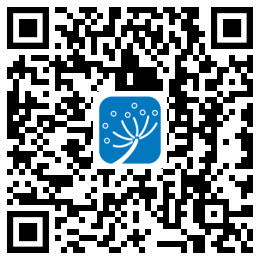 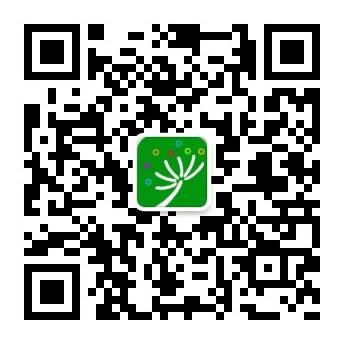 附表“青春学青会”主题宣传活动资料报送信息表注：1．请注明真实姓名、工作单位及联系方式等信息，以便联系。2．请将网盘链接地址设置为永久链接。短视频名称单位报送单位报送单位报送单位报送单位报送单位报送单位报送所在省、地市单位名称（按单位公章填写）（按单位公章填写）制作  时间联系人姓名电话电话作品主创人员作品主创人员主创人员信息介绍及联系方式主创人员信息介绍及联系方式报送作品成稿、工作版文件及相关素材网盘地址（百度网盘）报送作品成稿、工作版文件及相关素材网盘地址（百度网盘）报送作品成稿、工作版文件及相关素材网盘地址（百度网盘）报送作品成稿、工作版文件及相关素材网盘地址（百度网盘）报送作品成稿、工作版文件及相关素材网盘地址（百度网盘）报送作品成稿、工作版文件及相关素材网盘地址（百度网盘）报送作品成稿、工作版文件及相关素材网盘地址（百度网盘）作品简介（300字左右）作品简介（300字左右）作品简介（300字左右）作品简介（300字左右）作品简介（300字左右）作品简介（300字左右）作品简介（300字左右）出镜学生、教师等人员信息介绍出镜学生、教师等人员信息介绍出镜学生、教师等人员信息介绍出镜学生、教师等人员信息介绍出镜学生、教师等人员信息介绍出镜学生、教师等人员信息介绍出镜学生、教师等人员信息介绍（xx学校、xx级、xx专业、学生/教师、姓名等）（xx学校、xx级、xx专业、学生/教师、姓名等）（xx学校、xx级、xx专业、学生/教师、姓名等）（xx学校、xx级、xx专业、学生/教师、姓名等）（xx学校、xx级、xx专业、学生/教师、姓名等）（xx学校、xx级、xx专业、学生/教师、姓名等）（xx学校、xx级、xx专业、学生/教师、姓名等）